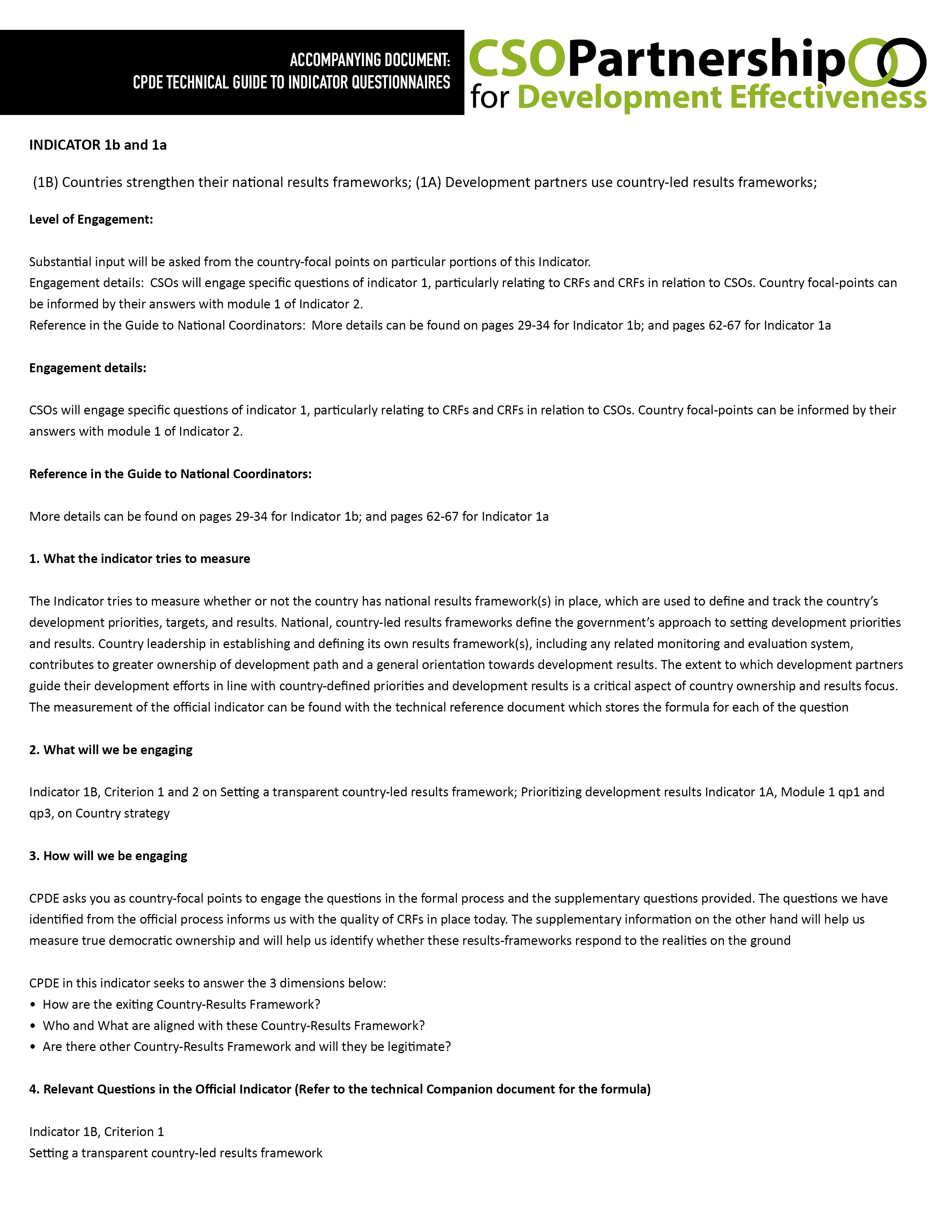 Qg1. Is there a national development strategy or government strategic plan? YES NOIf Yes, what is the name: Qg2. To what extent did the following actors participate in developing the government strategy/plan? Parliament [no/consulted/enacted the plan with a vote Civil Society [no/consulted/participatory process Private Sector [no/consulted/participatory process] Subnational governments [no/consulted/participatory process] Development Partners [no/consulted/participatory process]Qg3. Is the strategy/plan publicly available online? Yes NoIf yes, please include web link: Indicator 1B, Criterion 2Prioritizing development results––––––––––––––––––––––––––––––––––––––––––––––––––––––––Qg4. Does the national development strategy or government strategic plan define development priorities, targets and associated indicators?Development priorities Targets IndicatorsIf targets and/or indicators are missing, can these be found in sector strategies and plans instead? Yes NoQg5. How are the 2030 Agenda and SDGs incorporated or referenced in the development strategy or government plan? [Multiple answers among the following options] The 2030 Agenda/SDGs are referenced at strategic level [in the narrative] SDGs are referenced at goal level [in the narrative or result framework] SDGs are referenced at target level [in the result framework] OthersPlease specify: If there is no reference to the Agenda 2030 and the SDGs in the current strategy or government plan, or that document was approved before September 2015, is there an on-going process to incorporate SDG targets in the country’s strategic plans? Yes NoQg6. If they exist, to what extent are sector and sub-national strategies linked to the national development strategy (e.g. timing and sequencing, consistency of their objectives, institutional responsibilities)? (SEE PICTURE BELOW)                                                                                                                                 Sectoral   SubnationalIndicator 1A, Module 1––––––––––––––––––––––––––––––––––––––––––––––––––––––––Qp1: At this moment, is there a country strategy or a partnership framework that guides external development interventions in the country? Yes NoIf yes, have any of the following country-level stakeholders been engaged in the preparation? Government Civil society organisations Private sectorOther stakeholders::Has the national government signed off to the final document? Yes NoIndicator 1B, Criterion 2Prioritizing development results––––––––––––––––––––––––––––––––––––––––––––––––––––––––Qp3: Does your country strategy include a results framework with strategic objectives, results indicators and targets to measure progress in achieving the objectives? Yes NoIf yes, how many results indicators are included?:b. If yes, how many of these results indicators are drawn1 from the partner government’s results frameworks, plans and strategies?:c. If yes, how many results indicators will be monitored using partner government official data and statistics?5. Additional Questions by CPDE––––––––––––––––––––––––––––––––––––––––––––––––––––––––CPDE Q1: Do CRFs recognize the existence of other RFs including those of CSOs? Yes NoCPDE Q3: DO CSOs development activities generally align with the CRF? Yes NoComment: INDICATOR 7_________________________________________________________Mutual accountability among development actors is strengthened through inclusive reviewsLevel of Engagement:Substantial input will be asked from the country-focal points on particular portions of this Indicator.Engagement details:CSOs will engage specific questions of Indicator 7, particularly relating to the policy framework and mutual dialogue. Country focal-points can be informed by their answers with module 3 of Indicator 2.Reference in the Guide to National Coordinators:More details can be found on pages 38-40What the indicator tries to measure The indicator measures whether countries have established inclusive mutual assessment reviews, characterized by five dimensions: (i) a policy framework that defines the country’s development co-operation priorities; (ii) targets for the country and its development partners; (iii) regular joint assessment against those targets; (iv) active involvement of other stakeholders; and (v) public availability of the results of these reviews. The measurement of the questions of this indicator will be through a 4-level scale. What will we be engagingQuestion 1 on policy framework, Question 4 on other actors, and Question 5 on public availabilityHow will we be engagingCPDE will be focusing its efforts on questions 1, 4, and 5. We will engage the policy framework of the CRF to measure the quality of development co-operation. Question 4 will then speak to mutual accountability while Question 5 will speak to Transparency and Accountability. CPDE will be using the information gathered in this indicator to look at the quality of the mutual dialogue and the policy framework. Country focal-points are asked to complete the questions 1, 4, and 5, as well as CPDE’s supplementary questions.Relevant Questions in the Official IndicatorQg1. To what extent is there a quality policy framework in place to guide development co-operation and partnerships?Qg4. To what extent have other development actors been involved in mutual assessments?Qg5. How soon are the results of such assessments typically made publicly available?Additional Questions by CPDE________________________________________________________CPDE Q1: Do the policy frameworks recognize the role of CSOs as independent dev’t actors? No No, but they are being developed Yes, but are seldom put into practice YesCPDE Q2: Are representative CSOs generally invited to participate in mutual accountability assessments with other stakeholders? Yes NoComment: INDICATOR 8________________________________________________________Countries have transparent systems to track public allocations for gender equality and women’s empowerment (GEWE)Level of Engagement:High-level engagement on Indicator 8. This will involve country-level data gathering by focal-points.Engagement details:CSOs will engage the entire indicator including answering supplementary CPDE questions to inform GEWEReference in the Guide to National Coordinators:More details can be found on pages 41-45What the indicator tries to measure:The importance of this indicator is in establishing a policy framework with clear gender equality objectives; allocations in support of policy commitments; a system to track resource allocations; and, a mechanism to follow these allocations through to execution and impact. It also emphasizes the importance of making the data publicly available thereby strengthening oversight and accountability.Under each of the criterion contains a set of questions to gauge the satisfaction of each criterion. Overall, When a country satisfies all criteria it will be classified as ‘fully meets requirements’. When a country satisfies one or two criteria it will be classified as ‘approaches requirements’. When a country does not satisfy any criteria, it will be classified as ‘does not meet requirements’. What will we be engaging: 	Entire indicator which is composed of the 3 Criteria:(1) On governments’ intent to address GEWE; (2) Has mechanisms to track resource allocations; (3) public availability of informationHow will we be engaging:Country-focal points are asked to complete the whole indicator, which is composed of the 3 criteria, option questions, and additional questions by CPDE.Relevant Questions in the Official Indicator:Part 5 on additional questions by CPDE have been adapted from the official questions, you may proceed to Part 5.Additional Questions by CPDE:_________________________________________________________Q.  1   Are there policies and/or programs of the government designed to close gender gaps / incorporate actions in SDG goals, where gender equality is not the primary objective?  Yes NoExample or Explanation: Q. 2. -  Do policies and/or programs of the government, where gender equality is not the primary objective, have allocation within the budget sufficient to meet the gender equality goals?  Yes NoExample or Explanation: Q.3. Are there procedures in place to ensure that these resources are executed according to the budget? Yes NoExample or Explanation: Q. 4 Are proposed gender impact assessments for key policies and programs in the budget include the participation of women’s organizations? Yes NoExample or Explanation: Q. 5.   Is the budget subject to Public discussions with participation of national and local women’s organizations to assess the extent to which it promotes gender-responsive policies?  Yes  Yes, but not the entire budget  No, the budget is not subject to public discussions  No, the budget is not discussed and there is no consultationExample or Explanation: Q. 6. How regular is the data on gender equality allocations being published?  twice a year  once a year    once every few years or irregular   neverQ. 7. What is the level of resources both in absolute terms (national currency) and as a percentage of total public expenditure, allocated to gender responsive policies and/or programs where gender equality is the primary objective, in the last financial year?    In absolute terms (national currency) As percentage of total public expenditure  Q. 8 What is the level of resources both in absolute terms (national currency) and as a percentage of total public expenditure, allocated to gender responsive policies and/or programs where gender equality is not the primary objective in the last financial year?  In absolute terms (national currency) As percentage of total public expenditure  INDICATOR 4_________________________________________________________Transparent information on development co-operation is publicly availableLevel of Engagement:Minimal portions of this indicator will be Included in the engagementEngagement details:CSO will engage this indicator by answering CPDE’s supplementary questions. These supplementary questions will extrapolate a CSO perspective on this largely government-centred indicatorReference in the Guide to National Coordinators:More details can be found on pages 74-78What the indicator tries to measureThe indicator measures whether information on development co-operation has been made publicly available at the global level. It is based on three different systems and standards that provide online data on development co-operation in an open and accessible manner. These are the OECD-DAC Creditor Reporting System (CRS), the OECD- DAC Forward Spending Survey (FSS), and the International Aid Transparency Initiative standard (IATI). The country level element presents the percentage of development partners providing development co-operation that are included in a government’s management information system or other data management tools. This is calculated by dividing the number of development partners working in the country that are reflected in a country’s management information system or other data management tools by the total number of development partners working in the country.What will we be engagingCPDE’s supplementary questions which draw their context from the official questionsHow will we be engaging             CPDE wants to assess whether CSO concerns are reflected in this indicator, particularly                  if CSO concerns have access to this type of information and whether or not CSO                      concerns are reflected in this type of information. CPDE will be utilizing the information                 gathered in this indicator to assess if transparent information is accessible for CSOs to               determine if information is truly ‘transparent’Relevant Questions in the Official IndicatorNONE but CPDE supplementary questions are based on the official questionsAdditional Questions by CPDE Q2 Do these management information systems cover or are sufficient in coverage of development cooperation for CSOs? Yes NoCPDE Q3: As CSOs, how accessible is public data to you? No Access Limited access but not workable information Limited access but with workable information Full AccessINDICATOR 9a_________________________________________________________Quality of Countries’ Public Financial Management (PFM) Systems;Level of Engagement:Minimal portions of this indicator will be Included in the engagementEngagement details:CSO will engage this indicator by answering CPDE’s supplementary questions. These supplementary questions will extrapolate a CSO perspective on this largely government-centred indicatorReference in the Guide to National Coordinators:More details can be found on pages 79-81What the indicator tries to measureThis indicator measures the quality of a country’s public financing management systems – including key aspects of budgeting, financial reporting, auditing and procurement systems. The indicator is based on the Public Expenditure and Financial Accountability tool (PEFA) that assesses public financial management performance. Achievement of national, regional and global development goals is contingent on country leadership in the implementation of development efforts. Government systems able to manage resources effectively and efficiently help ensure greater development effectiveness.What will we be engagingCPDE’s supplementary questions which draw their context from the official questions How will we be engagingCPDE needs to determine whether or not CSOs are engaged in budget related concerns. CPDE’s supplementary question will gauge CSOs’ involvement in the PEFA process, public consultation for budget, and access to information. CPDE aims to assess whether consultations for budget excludes CSOs, information is available for CSOs, or if CSOs are included in the planning process as well Relevant Questions in the Official Indicator               NONE but CPDE supplementary questions are based on the official questions Additional Questions by CPDE_________________________________________________________CPDE Q1: Are CSOs engaging the PEFA process? Yes NoCPDE Q2: Are CSOs at the national level engaging in public consultation for budget No, there is no consultations No, there are public consultations but no space is given for CSOs Yes, but with very limited engagement of CSOs Yes, with satisfactory and/or genuine engagement of CSOsCPDE Q3: Do CSOs have public access to physical information on budget? No Access Limited access but not workable information Limited access but with workable information Full AccessCPDE Q4: Do medium-size/large CSOs generally engage auditors? Yes No Most sector/ Sub-nation al strategies are required to align to the national development strategy or government plan, by law and in practice. Although there is no law, in practice central authorities (e.g planning, finance, development ministry) oversee that new sector/sub-national strategies align to the national development strategy or government plan.Although there is no law or central authority enforcing alignment, sector/sub-national strategies tend to reflect at least core priorities in the national development strategy or government plan.Only some sector/sub-national strategies are align with the national development strategy or government plan.Sector/sub-national strategies are in general not aligned with the national development strategy or government plan.